                                                  Ո Ր Ո Շ ՈՒ Մ
                                     23 ապրիլի 2024 թվականի   N 677-ԱԱՆՀԱՏ ՁԵՌՆԱՐԿԱՏԵՐ ՍՈՆԱ ԱՐԶՈՒՄԱՆՅԱՆԻՆ ՕՐԵՆՔՈՎ ՍԱՀՄԱՆՎԱԾ ՍԱՀՄԱՆԱՓԱԿՈՒՄՆԵՐԻՆ ՀԱՄԱՊԱՏԱՍԽԱՆ ԾԽԱԽՈՏԱՅԻՆ ԱՐՏԱԴՐԱՏԵՍԱԿՆԵՐԻ ԿԱՄ ԾԽԱԽՈՏԱՅԻՆ ԱՐՏԱԴՐԱՏԵՍԱԿՆԵՐԻ ՓՈԽԱՐԻՆԻՉՆԵՐԻ ԿԱՄ ԾԽԱԽՈՏԱՅԻՆ  ՆՄԱՆԱԿՆԵՐԻ ՎԱՃԱՌՔԻ ԹՈՒՅԼՏՎՈՒԹՅՈՒՆ ՏԱԼՈՒ ՄԱՍԻՆ    Ղեկավարվելով «Տեղական ինքնակառավարման մասին» ՀՀ օրենքի 35-րդ հոդվածի 1-ին մասի 24-րդ կետով, հիմք ընդունելով Կապան համայնքի ավագանու 2023 թվականի դեկտեմբերի 27-ի «Կապան համայնքում տեղական տուրքերի և վճարների դրույքաչափեր սահմանելու մասին» N 140-Ն որոշման թիվ 1 հավելվածի աղյուսակ      1-ի 15-րդ  կետի 1-ին  ենթակետի ա. պարբերությունը և հաշվի առնելով Սոնա Արզումանյանի՝ ծխախոտային արտադրատեսակների  վաճառքի թույլտվություն ստանալու մասին 19.04.2024 թվականի հայտը, որոշում եմ
1.Տալ թույլտվություն անհատ ձեռնարկատեր Սոնա Արզումանյանին /ՀՎՀՀ 77985672/` Կապան քաղաքի Արամ Մանուկյան փողոցի թիվ 99 հասցեում գտնվող առևտրի օբյեկտում ծխախոտային արտադրատեսակների  վաճառք  իրականացնելու	համար:
2.Թույլտվությունը տալ 2024 թվականի համար ըստ եռամսյակների՝ սահմանված տուրքը վճարելուց հետո:             ՀԱՄԱՅՆՔԻ ՂԵԿԱՎԱՐ	           ԳԵՎՈՐԳ	ՓԱՐՍՅԱՆ2024թ.ապրիլի23
        ք. Կապան
ՀԱՅԱՍՏԱՆԻ ՀԱՆՐԱՊԵՏՈՒԹՅԱՆ ԿԱՊԱՆ ՀԱՄԱՅՆՔԻ ՂԵԿԱՎԱՐ
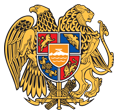 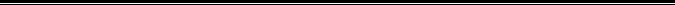 ՀայաստանիՀանրապետությանՍյունիքիմարզիԿապանհամայնք
ՀՀ, Սյունիքիմարզ, ք. Կապան, /+37460/720072, kapanmayor@gmail.com